دانشگاه شهید بهشتی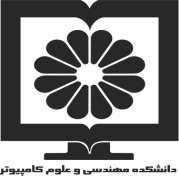 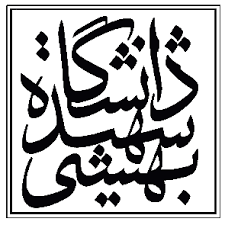 دانشکده مهندسی و علوم کامپیوتراطلاعیه دفاعنام استاد راهنما: دکتر حسن حقیقینام استاد مشاور:نام استاد راهنما: دکتر حسن حقیقینام استاد مشاور:نام استاد راهنما: دکتر حسن حقیقینام استاد مشاور:نام دانشجو:      شیما امیدوار اوغانی                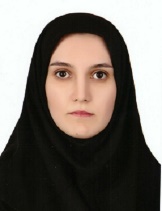 نام دانشجو:      شیما امیدوار اوغانی                مقطع: کارشناسی ارشدگرایش: نرم افزارگرایش: نرم افزارگرایش: نرم افزاررشته: مهندسی کامپیوترتاریخ: ۲۹/۴/۱۴۰۰تاریخ: ۲۹/۴/۱۴۰۰تاریخ: ۲۹/۴/۱۴۰۰نوع دفاع:دفاع پروپوزال □دفاع پایان نامه دفاع رساله دکترا □نوع دفاع:دفاع پروپوزال □دفاع پایان نامه دفاع رساله دکترا □ساعت: ۱۱:۰۰ساعت: ۱۱:۰۰ساعت: ۱۱:۰۰نوع دفاع:دفاع پروپوزال □دفاع پایان نامه دفاع رساله دکترا □نوع دفاع:دفاع پروپوزال □دفاع پایان نامه دفاع رساله دکترا □http://194.225.24.96/defa-computer-4 مکان:http://194.225.24.96/defa-computer-4 مکان:http://194.225.24.96/defa-computer-4 مکان:نوع دفاع:دفاع پروپوزال □دفاع پایان نامه دفاع رساله دکترا □نوع دفاع:دفاع پروپوزال □دفاع پایان نامه دفاع رساله دکترا □عنوان:  یک رویکرد توزیع شده برای تطابق الگوی زیرگراف در گراف‌های حجیمعنوان:  یک رویکرد توزیع شده برای تطابق الگوی زیرگراف در گراف‌های حجیمعنوان:  یک رویکرد توزیع شده برای تطابق الگوی زیرگراف در گراف‌های حجیمعنوان:  یک رویکرد توزیع شده برای تطابق الگوی زیرگراف در گراف‌های حجیمعنوان:  یک رویکرد توزیع شده برای تطابق الگوی زیرگراف در گراف‌های حجیمداوران داخلی: دکتر رامک قوامی زادهداوران داخلی: دکتر رامک قوامی زادهداوران خارجی: دکتر محمد امین فضلیداوران خارجی: دکتر محمد امین فضلیداوران خارجی: دکتر محمد امین فضلیچکیده:امروزه گراف‌ها نقش بسیار مهمی را ایفاء می‌نمایند. زیرا بیشتر اطلاعات موجود در دنیای امروز را می‌توان با استفاده از گراف‌ها ارائه نمود. به همین دلیل، آنالیز در گراف‌ها نیز نقش بسیار مهمی دارد. تطابق الگوی زیرگراف یکی از حوزه‌های مهم در این زمینه به شمار می‌آید. تطابق الگوی زیرگراف به معنای یافتن تمام زیرگراف‌هایی از گراف ورودی که با گراف الگوی موردنظر یک‌ریخت می‌باشند، است. در سال‌های گذشته کارایی رویکردهای موجود، برای گراف‌های حجیم دنیای امروزی به میزان لازم، مقبول نمی‌باشند. زیرا تعداد زیرگراف‌های تطابق یافته بسیار زیاد بوده و این امر چالش‌های بسیاری از جمله کندی سرعت و استفاده بسیار زیاد از دیسک را ایجاد می‌نماید.  در این پژوهش رویکردی ارائه شده است که تطابق الگوی زیرگراف را با سرعتی بالا انجام داده و مقیاس‌پذیر باشد. این رویکرد در تعدادی گام به همراه مثال اجرایی بیان شده است. سه گام ارائه‌شده شامل ایجاد نمایه از گراف ورودی، تولید نمایه از گراف درخواست و تبدیل آن به زیربخش‌ها و در آخر جستجو و استخراج خروجی می‌باشد. برای پیاده‌سازی این رویکرد از بستر توزیع‌شده اسپارک استفاده شده است. در آخر، این رویکرد با استفاده از معیار‌های زمان اجرا و حافظه مصرفی با دیگر رویکرد‌های موجود، مقایسه و ارزیابی شده است. این رویکرد پیشنهادی کارایی و سرعتی حداقل دوبرابر بهتر از بقیه رویکرد‌های موجود نشان داده است.چکیده:امروزه گراف‌ها نقش بسیار مهمی را ایفاء می‌نمایند. زیرا بیشتر اطلاعات موجود در دنیای امروز را می‌توان با استفاده از گراف‌ها ارائه نمود. به همین دلیل، آنالیز در گراف‌ها نیز نقش بسیار مهمی دارد. تطابق الگوی زیرگراف یکی از حوزه‌های مهم در این زمینه به شمار می‌آید. تطابق الگوی زیرگراف به معنای یافتن تمام زیرگراف‌هایی از گراف ورودی که با گراف الگوی موردنظر یک‌ریخت می‌باشند، است. در سال‌های گذشته کارایی رویکردهای موجود، برای گراف‌های حجیم دنیای امروزی به میزان لازم، مقبول نمی‌باشند. زیرا تعداد زیرگراف‌های تطابق یافته بسیار زیاد بوده و این امر چالش‌های بسیاری از جمله کندی سرعت و استفاده بسیار زیاد از دیسک را ایجاد می‌نماید.  در این پژوهش رویکردی ارائه شده است که تطابق الگوی زیرگراف را با سرعتی بالا انجام داده و مقیاس‌پذیر باشد. این رویکرد در تعدادی گام به همراه مثال اجرایی بیان شده است. سه گام ارائه‌شده شامل ایجاد نمایه از گراف ورودی، تولید نمایه از گراف درخواست و تبدیل آن به زیربخش‌ها و در آخر جستجو و استخراج خروجی می‌باشد. برای پیاده‌سازی این رویکرد از بستر توزیع‌شده اسپارک استفاده شده است. در آخر، این رویکرد با استفاده از معیار‌های زمان اجرا و حافظه مصرفی با دیگر رویکرد‌های موجود، مقایسه و ارزیابی شده است. این رویکرد پیشنهادی کارایی و سرعتی حداقل دوبرابر بهتر از بقیه رویکرد‌های موجود نشان داده است.چکیده:امروزه گراف‌ها نقش بسیار مهمی را ایفاء می‌نمایند. زیرا بیشتر اطلاعات موجود در دنیای امروز را می‌توان با استفاده از گراف‌ها ارائه نمود. به همین دلیل، آنالیز در گراف‌ها نیز نقش بسیار مهمی دارد. تطابق الگوی زیرگراف یکی از حوزه‌های مهم در این زمینه به شمار می‌آید. تطابق الگوی زیرگراف به معنای یافتن تمام زیرگراف‌هایی از گراف ورودی که با گراف الگوی موردنظر یک‌ریخت می‌باشند، است. در سال‌های گذشته کارایی رویکردهای موجود، برای گراف‌های حجیم دنیای امروزی به میزان لازم، مقبول نمی‌باشند. زیرا تعداد زیرگراف‌های تطابق یافته بسیار زیاد بوده و این امر چالش‌های بسیاری از جمله کندی سرعت و استفاده بسیار زیاد از دیسک را ایجاد می‌نماید.  در این پژوهش رویکردی ارائه شده است که تطابق الگوی زیرگراف را با سرعتی بالا انجام داده و مقیاس‌پذیر باشد. این رویکرد در تعدادی گام به همراه مثال اجرایی بیان شده است. سه گام ارائه‌شده شامل ایجاد نمایه از گراف ورودی، تولید نمایه از گراف درخواست و تبدیل آن به زیربخش‌ها و در آخر جستجو و استخراج خروجی می‌باشد. برای پیاده‌سازی این رویکرد از بستر توزیع‌شده اسپارک استفاده شده است. در آخر، این رویکرد با استفاده از معیار‌های زمان اجرا و حافظه مصرفی با دیگر رویکرد‌های موجود، مقایسه و ارزیابی شده است. این رویکرد پیشنهادی کارایی و سرعتی حداقل دوبرابر بهتر از بقیه رویکرد‌های موجود نشان داده است.چکیده:امروزه گراف‌ها نقش بسیار مهمی را ایفاء می‌نمایند. زیرا بیشتر اطلاعات موجود در دنیای امروز را می‌توان با استفاده از گراف‌ها ارائه نمود. به همین دلیل، آنالیز در گراف‌ها نیز نقش بسیار مهمی دارد. تطابق الگوی زیرگراف یکی از حوزه‌های مهم در این زمینه به شمار می‌آید. تطابق الگوی زیرگراف به معنای یافتن تمام زیرگراف‌هایی از گراف ورودی که با گراف الگوی موردنظر یک‌ریخت می‌باشند، است. در سال‌های گذشته کارایی رویکردهای موجود، برای گراف‌های حجیم دنیای امروزی به میزان لازم، مقبول نمی‌باشند. زیرا تعداد زیرگراف‌های تطابق یافته بسیار زیاد بوده و این امر چالش‌های بسیاری از جمله کندی سرعت و استفاده بسیار زیاد از دیسک را ایجاد می‌نماید.  در این پژوهش رویکردی ارائه شده است که تطابق الگوی زیرگراف را با سرعتی بالا انجام داده و مقیاس‌پذیر باشد. این رویکرد در تعدادی گام به همراه مثال اجرایی بیان شده است. سه گام ارائه‌شده شامل ایجاد نمایه از گراف ورودی، تولید نمایه از گراف درخواست و تبدیل آن به زیربخش‌ها و در آخر جستجو و استخراج خروجی می‌باشد. برای پیاده‌سازی این رویکرد از بستر توزیع‌شده اسپارک استفاده شده است. در آخر، این رویکرد با استفاده از معیار‌های زمان اجرا و حافظه مصرفی با دیگر رویکرد‌های موجود، مقایسه و ارزیابی شده است. این رویکرد پیشنهادی کارایی و سرعتی حداقل دوبرابر بهتر از بقیه رویکرد‌های موجود نشان داده است.چکیده:امروزه گراف‌ها نقش بسیار مهمی را ایفاء می‌نمایند. زیرا بیشتر اطلاعات موجود در دنیای امروز را می‌توان با استفاده از گراف‌ها ارائه نمود. به همین دلیل، آنالیز در گراف‌ها نیز نقش بسیار مهمی دارد. تطابق الگوی زیرگراف یکی از حوزه‌های مهم در این زمینه به شمار می‌آید. تطابق الگوی زیرگراف به معنای یافتن تمام زیرگراف‌هایی از گراف ورودی که با گراف الگوی موردنظر یک‌ریخت می‌باشند، است. در سال‌های گذشته کارایی رویکردهای موجود، برای گراف‌های حجیم دنیای امروزی به میزان لازم، مقبول نمی‌باشند. زیرا تعداد زیرگراف‌های تطابق یافته بسیار زیاد بوده و این امر چالش‌های بسیاری از جمله کندی سرعت و استفاده بسیار زیاد از دیسک را ایجاد می‌نماید.  در این پژوهش رویکردی ارائه شده است که تطابق الگوی زیرگراف را با سرعتی بالا انجام داده و مقیاس‌پذیر باشد. این رویکرد در تعدادی گام به همراه مثال اجرایی بیان شده است. سه گام ارائه‌شده شامل ایجاد نمایه از گراف ورودی، تولید نمایه از گراف درخواست و تبدیل آن به زیربخش‌ها و در آخر جستجو و استخراج خروجی می‌باشد. برای پیاده‌سازی این رویکرد از بستر توزیع‌شده اسپارک استفاده شده است. در آخر، این رویکرد با استفاده از معیار‌های زمان اجرا و حافظه مصرفی با دیگر رویکرد‌های موجود، مقایسه و ارزیابی شده است. این رویکرد پیشنهادی کارایی و سرعتی حداقل دوبرابر بهتر از بقیه رویکرد‌های موجود نشان داده است.